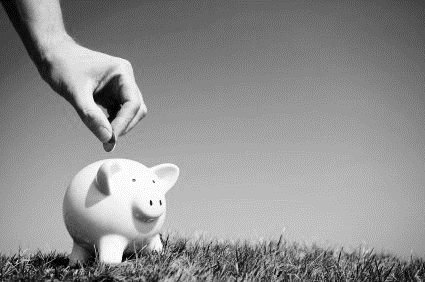                   Income/money INTO your account
Step 1: Cash/Check Count  To be completed at time money is received/end of event & verified by two people (must be at least one adult, should be two people unrelated to each other)
Date/Time:___________________________ 	Signature #1: _________________________________________UWEX Staff___________ Date___________      Signature #2: ________________________________________Step 2: What was this money from? (Money must be categorized below with specific descriptions to help us provide accurate reports to state/federal agencies. 
Events may use multiple categories)

List Amount:


$_________ Return of Start-up Money $_________ Participation Fees.  Description:_____________________________________________________$_________ Donation. Description:______________________ _______________________________________  $_________ Raffle. Description:________________________________________________________________$_________ Fund Raising. Description:_________________________________________________________$_________ Other.   Description:_______________________________________________________________
      $___________ Total for Account: ____________________________________________________ 

(should match $ listed in Step 1)                          (account name or description: Dog Project, Fun Day, Camp, Dipper, etc)       Steps 3 & 4:  Sign & Submit moolah (& money) to County 4-H Treasurer c/o of Extension Office ASAP Submit copy of Moolah Report to your group’s Treasurer for your group’s records.

Your signature indicates you have counted money you are submitting and agree with totals indicated above.Submitted by (Signature): ________________________________________  _______________________  ______________                                                                                                                                               Phone                                          Date
Treasurer processes Moolah Reports at the Extension Office on a bi-monthly basis.
Extension Office • 625 E County Rd Y • Suite 600 • Oshkosh WI 54901 • 920-232-1974
Last Updated 2.7.2020Type$ AmountType$ AmountType$ AmountPennies$1$50Nickels$5$100Dimes$10ChecksQuarters$20Other:Other:Other:Grand Total: